Uchwała nr 237/19Zarządu Powiatu Jarocińskiegoz dnia 09 grudnia 2019r.w sprawie ogłoszenia otwartego konkursu ofert na powierzenie realizacji zadania publicznego w latach 2020-2022 z zakresu pomocy społecznej dotyczącego  prowadzenia Ośrodka Wsparcia – „Klubu Senior+” w JarocinieNa podstawie art. 12 pkt. 1, pkt 8 lit. i oraz art. 32 ust. 2 pkt. 2) ustawy z dnia 5 czerwca 1998 r. o samorządzie powiatowym (Dz. U. z 2019r. poz. 511, 1571) w związku z art. 19 pkt. 11, art. 51 ust. 2 ustawy z dnia 12 marca 2004r. o pomocy społecznej (t.j. Dz. U.  z 2019r., poz. 1507 z późn. zm.), Uchwały nr XIX/136/19 Rady Powiatu Jarocińskiego z dnia 30 października 2019r.  zmieniającej uchwałę nr LXV/421/18 Rady Powiatu jarocińskiego z dnia 18 października 2018r.  w sprawie przyjęcia  wieloletniego programu współpracy na lata  2019-2023 Powiatu Jarocińskiego z organizacjami pozarządowymi oraz podmiotami wymienionymi w art. 3 ust. 3 ustawy o działalności pożytku publicznego i o wolontariacie oraz art. 5 ust. 2 pkt. 1 i art. 13 ustawy z dnia 24 kwietnia 2003r. o działalności pożytku publicznego i o wolontariacie (Dz. U. z 2019r. poz. 688, 1570, 2020) oraz art.  12 ust. 1 pkt. 2 i art 221 ust. 1 ustawy z dn. 27 sierpnia 2009r. o finansach publicznych (Dz. U. z 2019r., poz 869, 1622, 1649, 2020) uchwala się, co następuje:§ 1Ogłasza się otwarty konkurs na realizację w latach 2020-2022 zadania z zakresu pomocy społecznej na prowadzenie Ośrodka Wsparcia – Klubu Senior+ w Jarocinie dla 30 seniorów wraz z udzieleniem dotacji na finansowanie powierzonego zadania.Treść ogłoszenia stanowi załącznik nr 1 do niniejszej uchwały.Ogłoszenie o otwartym konkursie ofert zostanie podane do publicznej wiadomości poprzez zamieszczenie w Biuletynie Informacji Publicznej, tablicy ogłoszeń Starostwa Powiatowego w Jarocinie oraz na stronie internetowej www.powiat-jarocinski.pl.§ 2Na realizację ww. zadania powiat jarociński w latach 2020-2022 udzieli dotacji w wysokości 9.000,00 zł. Dotacja ta może ulec zwiększeniu, w przypadku uzyskania przez Powiat Jarociński zewnętrznego dofinansowania na utrzymanie i funkcjonowanie Klubu Senior+.§ 3W celu zaopiniowania złożonych ofert w konkursie, o którym mowa w § 1, Starosta Jarociński powoła Komisję Konkursową, zwaną dalej Komisją.Praca w Komisji ma charakter nieodpłatny i członkowie Komisji nie otrzymują z tego tytułu dodatkowego wynagrodzenia.Komisja rozwiązuje się z chwilą rozstrzygnięcia konkursu.Do zadań Komisji należy przeprowadzenie postępowania konkursowego i przedłożenie wyników do zatwierdzenia przez Zarząd Powiatu Jarocińskiego.Regulamin Pracy Komisji, o której mowa w punkcie 1, stanowi załącznik nr 2 do niniejszej uchwały.§ 4Wykonanie uchwały powierza się Członkowi Zarządu.§ 5Uchwała wchodzi w życie z dniem podjęcia.									Przewodniczący Zarządu									        Lidia CzechakZałącznikdo Uchwały nr …………Zarządu Powiatu Jarocińskiegoz dnia 9 grudnia 2019r.KONKURS OFERTZarząd Powiatu JarocińskiegoDziałając na podstawie Uchwały nr ………. z dnia 9 grudnia 2019r. ogłasza otwarty konkurs ofert na realizację w 2020 r. zadania publicznego w zakresie pomocy społecznej polegającego na prowadzeniu ośrodka wsparcia — Klubu Senior+, zwanego dalej „zadaniem”.Przedmiotem konkursu jest powierzenie realizacji zadania wraz z udzieleniem dotacji na jego dofinansowanie.W projekcie budżetu Powiatu Polickiego na lata 2020-2022 rok zaplanowano na realizację zadania środki finansowe w wysokości 9.000,00 zł (słownie: czterysta cztery tysiące osiemset dwanaście złotych 80/100).O zlecenie realizacji zadania mogą ubiegać się podmioty, o których mowa w art. 11 ust. 3 ustawy z dnia 24 kwietnia 2003 r. o działalności pożytku publicznego i o wolontariacie (Dz. U. z 2019 r. poz. 688 z późn. zm.), zwanej dalej „ustawą”, prowadzące działalność m.in. w zakresie pomocy społecznej.Warunki i zasady przyznania i rozliczenia dotacji w przedmiotowym zakresie zostaną szczegółowo określone w umowie zawartej pomiędzy Powiatem Jarocińskim a podmiotem, który uzyska zlecenie na realizację zadania. Wzór umowy stanowi załącznik nr 3 do rozporządzenia Przewodniczącego Komitetu do spraw Pożytku Publicznego z dnia 24 października 2018 r. w sprawie wzoru ofert i ramowych wzorów umów dotyczących realizacji zadań publicznych oraz wzorów sprawozdań z wykonania tych zadań (Dz. U. poz. 2057), zwanego dalej „rozporządzeniem”.Uwarunkowania formalno-prawne oraz organizacyjne związane z realizacją zadania:I. Lokalizacja i warunki lokalowe.Lokalizacja Klubu: II piętro w budynku przy ul. Kościuszki 16 w Jarocinie. Nieruchomość usytuowana jest w miejscu dostępnym dla seniorów, pozbawionym barier funkcjonalnych. Klub zajmuje 8 pomieszczeń, aneks kuchenny i jeden korytarz stanowiący wspólną przestrzeń pomiędzy poszczególnymi pomieszczeniami.Standard dotyczący warunków lokalowych w odniesieniu do pomieszczeń, o których mowa powyżej, uwzględnia:pomieszczenie ogólnodostępne przeznaczone na salę spotkań i jadalnięaneks kuchenny, wyposażony w meble, zmywarkę, sprzęt i urządzenia oraz naczynia do przygotowywania i spożycia posiłków, w tym przygotowywanych przez seniorów;pomieszczenie klubowe z biblioteczką, wyposażone w meble, sprzęt nagłaśniający z mikrofonem, projektorempomieszczenie wyposażone w 6 stolików i 6 krzeseł i sprzęt komputerowy z dostępem do internetupomieszczenie do utrzymania lub zwiększenia aktywności ruchowej lub kinezyterapii, wyposażone w maty do ćwiczeń,pomieszczenie do terapii indywidualnej lub poradnictwa rozumianego jako szeroko pojęta praca socjalna, wyposażone w meble;szatnia dla seniorów i personelu, wyposażona w indywidualne szafki;łazienka z toaletą dla osób niepełnosprawnych (uchwyty przy toalecie i umywalce oraz toaleta m.in. dla personelu (K i M);II. Cel działalności i jego zakładane rezultaty.Celem działalności Klubu będzie zapewnienie wsparcia seniorom (osoby nieaktywne zawodowo w wieku powyżej 60 lat) poprzez umożliwienie im korzystania z oferty na rzecz społecznej aktywizacji, w tym oferty prozdrowotnej, obejmującej także usługi w zakresie aktywności ruchowej lub kinezyterapii, edukacyjnej, kulturalnej, rekreacyjnej i opiekuńczej, w zależności od stwierdzonych potrzeb.W ramach działalności Klubu przewiduje się udostępnienie seniorom infrastruktury pozwalającej na aktywne spędzanie czasu wolnego, a także zaktywizowanie i zaangażowanie seniorów w działania samopomocowe na rzecz środowiska lokalnego (podejmowanie przez Klub współpracy z innymi inicjatywami na rzecz aktywizacji osób w środowisku lokalnym, realizowanej poprzez inicjowanie i łączenie inicjatyw lokalnych prowadzących do skutecznej aktywizacji seniorów oraz włączenia ich w życie społeczności lokalnych).Zakładane rezultaty działalności to:poprawa jakości życia seniorów;zapewnienie seniorom wsparcia oraz pomocy adekwatnej do potrzeb i możliwości wynikających z wieku i stanu zdrowia, w tym wsparcia specjalistycznego;integracja społeczna środowiska seniorów, w tym rozwój działań samopomocowych oraz zwiększenie zaangażowania seniorów w życie społeczności lokalnej; wsparcie rodzin opiekujących się seniorami.III. Prawna podstawa funkcjonowania.Przepisy art. 51 ust. 1, 2 i 4 ustawy o pomocy społecznej, zgodnie z którymi:osobom, które ze względu na wiek, chorobę lub niepełnosprawność wymagają częściowej opieki i pomocy w zaspokajaniu niezbędnych potrzeb życiowych, mogą być przyznane usługi opiekuńcze, specjalistyczne usługi opiekuńcze lub posiłek, świadczone w ośrodku wsparcia;ośrodek wsparcia jest jednostką organizacyjną pomocy społecznej dziennego pobytu; 3) ośrodkiem wsparcia może być m.in. dzienny dom pomocy.Mając na uwadze powyższe Klub, to placówka funkcjonująca w systemie pomocy społecznej, działająca w formie ośrodka wsparcia.Klub będzie działał na podstawie m.in.:ustawy o pomocy społecznej ;ustawy;regulaminu opracowanego przez podmiot, który uzyska zlecenie realizacji zadania oraz zaopiniowanego przez Zarząd Powiatu Jarocińskiego;aktów wewnętrznych, tj. np. miesięcznych programów pracy związanych z działalnością Klubu oraz tygodniowych planów zajęć realizowanych w Klubie;IV. Podstawowe zasady funkcjonowania.Obszarem działania Klubu będzie Powiat Jarociński (Gmina Jarocin, Gmina Kotlin, Gmina Jaraczewo i Gmina Zerków).Planowana liczba uczestników w latach 2020-2022. — maksymalnie 30 seniorów rocznie; wszyscy uczestnicy będą mieli zapewniony pełny dostęp do całej infrastruktury Klubu oraz do usług świadczonych przez Klub.Na dzień 1 stycznia 2020 r. do Klubu skierowanych będzie 30 seniorów;Klub będzie świadczył usługi w okresie od 1 stycznia 2020 r. do 31 grudnia 2022 r., z zastrzeżeniem pkt 5.Klub będzie świadczył usługi w dni robocze, od poniedziałku do piątku, 10-godzin dziennie (7.00 - 17.00).Bieżąca działalność Klubu polegać będzie na:realizacji usług, o których mowa w pkt 7;zapewnieniu innych usług niż wskazane w pkt 7, dostosowanych do potrzeb seniorów.Podstawowy zakres usług świadczonych przez Klub obejmować będzie w szczególności:usługi socjalne, w tym opiekuńcze;minimum trzy razy w miesiącu usługi edukacyjne, np. warsztaty komputerowe, zajęcia plastyczne, treningi pamięci, minimum dwa razy w miesiącu usługi kulturalno-oświatowe, np. zajęcia biblioteczne, spotkania z kulturą, wyjścia do kina, teatru czy muzeum;minimum dwa razy w tygodniu usługi mające na celu zwiększenie aktywności ruchowej, np. ćwiczenia gimnastyczne, zajęcia taneczne, joga itp. lub usługi kinezyterapii;minimum raz w miesiącu usługi rekreacyjno-integracyjne, np. pikniki, wycieczki, imprezy plenerowe, spotkania okolicznościowe itp.;usługi aktywizujące społecznie, w tym wolontariat międzypokoleniowy;usługi terapii zajęciowej grupowej i indywidualnej.Do wzięcia udziału w zajęciach ruchowych (kinezyterapii), sportowo-rekreacyjnych i aktywizujących wymagane będzie od seniora stosowne zaświadczenie lekarskie o braku przeciwwskazań do uczestnictwa w ww. zajęciach.Klub, we współpracy z innymi instytucjami i organizacjami, będzie mógł rozszerzać ofertę usług świadczonych poza swoją siedzibą.  Zadanie winno być realizowane przez minimum (minimalny standard zatrudnienia: Kierownika Klubu i 1 specjalistę na stanowisku opiekuna;Uczestnicy.Osobą kierowaną do Klubu może być osoba w wieku powyżej 60 lat, nieaktywna zawodowo, która wyraziła wolę pobytu w Klubie poprzez złożenie w formularza zgłoszeniowego w sprawie przyjęcia do Klubu lub osoba, której przedłużono pobyt w Klubie zgodnie z zasadami, o których mowa w pkt IV pkt 3.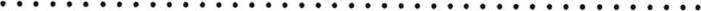 Pozostałe uwarunkowania:dopuszcza się możliwość korzystania przez podmiot, który uzyska zlecenie realizacji zadania, z obiektu w którym usytuowany jest Klub, w celu prowadzenia poza dniami i godzinami, w których usługi świadczy Klub, działalności zbieżnej z działalnością Domu, przy czym zaistnienie okoliczności, o której mowa powyżej, oferent(-ci) winien(-ni) uwzględnić w składanej ofercie realizacji zadania publicznego;dopuszcza się dokonywanie przesunięć pomiędzy poszczególnymi pozycjami kosztów, określonymi w kalkulacji przewidywanych kosztów, w wysokości nie więcej niż 10%.Podmiot, który uzyska zlecenie realizacji zadania:zobowiąże się do realizacji zadania w zakresie i na warunkach określonych w złożonej przez niego ofercie realizacji zadania publicznego, a także zgodnie z przepisami prawa obowiązującymi w niniejszym zakresie, tj. m.in. w ustawie o pomocy społecznej ;posiadając odpowiednie zasoby kadrowe (ilość personelu oraz jego kwalifikacje zawodowe) oraz rzeczowe będzie realizował zadanie w okresie od 1 stycznia 2020 r. do 31 grudnia 2020 r.;w celu uzyskania dostępu do obiektu przystosowanego i wyposażonego odpowiednio do charakteru zadania zawrze ze Starostwem Powiatowym w Jarocinie (trwałym zarządcą nieruchomości, w której zlokalizowany jest Klub) stosowną umowę użyczenia;otrzyma dotację z budżetu Powiatu Jarocińskiego w wysokości wyliczonej na podstawie zasad, o których mowa na wstępie niniejszego ogłoszenia, przy jednoczesnym uwzględnieniu szczegółowych zasad ponoszenia odpłatności określonych w uchwale, o której mowa w pkt IV. 12, którą wyłącznie i w całości przeznaczy na wykonanie przedmiotu zlecenia;będzie ponosił opłaty eksploatacyjne związane z bieżącą działalnością Domu, wynikające z korzystania z mediów, tj. energii elektrycznej, energii cieplnej, zimnej wody, odprowadzania ścieków oraz wywozu stałych odpadów komunalnych; 6) będzie zobowiązany m.in. do:sporządzania miesięcznych programów pracy związanych z działalnością Klubu,sporządzania tygodniowych i dziennych planów zajęć realizowanych w Klubie,prowadzenia dziennika zaj ęć,prowadzenia listy obecności uczestników,sporządzania innej dokumentacji dotyczącej działalności Klubu, w tym odnoszącej się do uczestników oraz usług świadczonych na ich rzecz,bieżącej współpracy z Powiatowym Centrum Pomocy Rodzinie w Jarocinie w sprawach formalnych dotyczących uczestników — seniorów,bieżącej współpracy z Wydziałem Spraw Społecznych i Obywatelskich Starostwa Powiatowego w Jarocinie we wszelkich sprawach związanych z realizacją zadania.Oferta podmiotu ubiegaj ącego się o zlecenie realizacji zadania powinna być sporządzona na formularzu, którego wzór stanowi załącznik nr 1 do rozporządzenia. Druk formularza można pobrać ze strony internetowej Powiatu Jarocińskiego www.powiat-jarocinski.pl. Do oferty powinny być dołączone:kopia aktualnego statutu oferenta Idotyczy podmiotów, nad którymi Starosta Jarociński nie sprawuje nadzoru w myśl ustawy z dnia 7 kwietnia 1989 r. — Prawo o stowarzyszeniach (Dz. U. z 2019 r. poz. 713)1•,kopia aktualnego odpisu z innego niż Krajowy Rejestr Sądowy rejestru lub ewidencji Ldotyczy podmiotów, nad którymi Starosta Jarociński nie sprawuje nadzoru w myśl ustawy z dnia 7 kwietnia 1989 r. — Prawo o stowarzyszeniach (Dz. U. z 2019 r. poz. 713)1;dokument(-y) potwierdzający(-e) upoważnienie do składania oświadczeń woli w imieniu oferenta(-ów) związanych z przystąpieniem do otwartego konkursu ofert, w tym do złożenia oferty realizacji zadania i/lub zawarcia umowy o realizacj ę zadania i/lub złożenia sprawozdania z wykonania zadania — w przypadku wyboru innego sposobu reprezentacji podmiotów składających ofertę niż wynikaj ący z Krajowego Rejestru Sądowego lub innego właściwego rejestru lub ewidencji;opracowany przez podmiot ubiegający się o zlecenie realizacji zadania projekt regulaminu Domu, który winien uwzględniać uregulowania dotyczące m.in.:przepisów ogólnych, w tym wskazanie siedziby Klubu oraz podstaw prawnych jego funkcj onowania,zakresu działania, w tym wskazanie celu działalności, zakładanych rezultatów tej działalności oraz zakresu usług świadczonych przez Klub,organizacji działalności Klubu, w tym wskazanie:— trybu i zasad pracy Klubu,— struktury organizacyjnej Klubu,— ramowych zakresów działania i kompetencji personelu zatrudnionego w Klubie,— praw i obowiązków uczestników,— zasad przyjmowania uczestników do Klubu,  zasad i trybu współpracy z podmiotem kierującym do Klubu, przy jednoczesnym uwzględnieniu uregulowań prawnych w tym zakresie wynikających z przepisów ustawy o pomocy społecznej,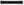 przepisów końcowych, z zastrzeżeniem, iż w przypadku gdy oferentem będzie podmiot, któremu Powiat Policki zlecał realizację zadania w latach ubiegłych dopuszcza się możliwość złożenia dotychczas obowiązującego w Domu regulaminu;projekt przykładowego miesięcznego programu pracy związanego z działalnością Klubu; 6) projekt przykładowego tygodniowego i dziennego planu zajęć realizowanych w Klubie.Oferty konkursowe należy składać osobiście lub pocztą na adres:Wydział Administracyjno-()rganizacyjnyReferat Zamówień Publicznych i Inwestycji (pok. nr 9)Starostwo Powiatowe w JarocinieAl. Niepodległości 10 63-200 Jarocinw terminie do dnia  2019 r., w zamkniętych kopertach z dopisanym rodzajem konkursu „Klub Senior+ w Jarocinie”, opatrzonych pieczęcią firmową oferenta lub z dopiskiem identyfikującym oferenta.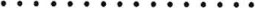 W przypadku ofert składanych pocztą decydować będzie data wpływu.Konkurs ofert będzie ważny również w przypadku złożenia tylko jednej oferty.Za ofertę spełniającą wymagania formalne uznaje się ofertę:złożoną w zamkniętej kopercie z dopisanym rodzajem konkursu „Klub Senior+ w Jarocinie”, opatrzoną pieczęcią firmową oferenta, lub z dopiskiem identyfikującym oferenta;złożoną przez podmiot uprawniony do jej złożenia;złożoną w terminie określonym w ogłoszeniu o konkursie;złożoną na formularzu, którego wzór stanowi załącznik nr 1 do rozporządzenia;wypełnioną zgodnie z „pouczeniem co do sposobu wypełniania oferty” zawartym w formularzu oferty;zawierającą wszystkie wymagane załączniki (przy czym w przypadku załączników składanych w formie kopii, każda strona załącznika winna być parafowana, potwierdzona za zgodność z oryginałem, a ostatnia strona opatrzona datą oraz podpisem);podpisaną przez osobę upoważnioną do składania oświadczeń woli w imieniu oferenta;zawierającą termin realizacji zadania (dzień/miesiąc/rok) zgodny z terminem określonym w ogłoszeniu o konkursie;w której proponowane działania odpowiadają merytorycznie rodzajowi ogłoszonego konkursu;obejmującą swoim zasięgiem terytorialnym obszar działania organu ogłaszającego ww. konkurs;w której zadania proponowane do realizacji są objęte przedmiotem działalności statutowej oferenta.Oferty niespełniające ww. wymagań formalnych pozostaną bez rozpatrzenia, przy czym dopuszcza się możliwość usunięcia uchybień formalnych polegających na:uzupełnienia na kopercie pieczęci firmowej oferenta lub dopisku identyfikującego oferenta;uzupełnieniu/skorygowaniu na formularzu oferty wpisu(-ów) dotyczących części odpowiednio I „Podstawowe informacje o złożonej ofercie” i II „Dane oferenta(-ów)”;uzupełnieniu zapisów dotyczących ewentualnego dokonania skreślenia niewłaściwej odpowiedzi i pozostawienia prawidłowej ;dopisaniu, w przypadku gdy dana sytuacja tego dotyczy, określenia „nie dotyczy” lub dokonania przekreślenia danego pola;uzupełnieniu/ skorygowaniu na formularzu oferty planowanego terminu realizacji zadania określonego w części III „Opis zadania” w pkt 2 „Termin realizacji zadania publicznego”, i w pkt 4 „Plan i harmonogram działań na rok . . .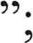 uzupełnieniu/skorygowaniu na formularzu oferty wpisu(-ów) dotyczących części III „Opis zadania” pkt 5 „Opis zakładanych rezultatów realizacji zadania” i pkt 6 „Dodatkowe informacje dotyczące rezultatów realizacji zadania publicznego”,skorygowaniu omyłek pisarskich i/lub rachunkowych na formularzu oferty w części V „Kalkulacja przewidywanych kosztów realizacji zadania publicznego”,uzupełnieniu, w przypadku łącznej reprezentacji, podpisu jednej z osób upoważnionych do składania oświadczenia woli w imieniu oferenta;wpisanie daty oferty;uzupełniniu wymaganych załączników lub braków w tych załącznikach; na wezwanie komisji konkursowej w terminie do 3 dni od dnia wezwania przekazanego pocztą elektroniczną, faksem lub telefonicznie na wskazany w ofercie adres lub numer.Oferty, których uchybienia formalne nie zostaną usunięte w ww. terminie zostaną odrzucone.Przy rozpatrywaniu ofert będą stosowane następuj ące kryteria ich oceny:możliwość realizacji zadania przez podmiot (waga kryterium 0 — 25 punktów);kalkulacja kosztów realizacji zadania, w tym w odniesieniu do zakresu rzeczowego zadania (waga kryterium 0 — 25 punktów);proponowana jakość wykonania zadania i kwalifikacje osób, przy udziale których podmiot będzie realizować zadanie (waga kryterium 0 — 35 punktów);planowany przez podmiot udział środków finansowych własnych lub środków pochodzących z innych źródeł na realizację zadania (waga kryterium 0 — 5 punktów);planowany przez podmiot wkład rzeczowy, osobowy, w tym świadczenia wolontariuszy i praca społeczna członków (waga kryterium 0 — 5 punktów);analiza i ocena realizacji zleconych zadań publicznych w przypadku podmiotów, które w latach poprzednich realizowały zlecone zadania publiczne, biorąc pod uwagę rzetelność i terminowość oraz sposób rozliczenia otrzymanych na ten cel środków (waga kryterium 0 — 5 punktów).Oferent, którego oferta uzyska mniej niż 50 punktów, nie zakwalifikuje się do otrzymania dofinansowania ze środków publicznych na realizację zadania.Powyższe kryteria będą miały zastosowanie również w przypadku, gdy w wyniku ogłoszenia otwartego konkursu ofert zostanie złożona jedna oferta.Złożone w ramach konkursu oferty, spełniające wymagania formalne określone w niniejszym ogłoszeniu, zostaną zaopiniowane przez komisję konkursową powołaną przez Zarząd Powiatu Jarocińskiego w trybie art. 15 ust. 2a i 2b oraz 2d-2fustawy.Wyboru oferty, po uprzednim zapoznaniu się z opinią, o której mowa powyżej, dokona Zarząd Powiatu Jarocińskiego w terminie do dnia 31 grudnia 2019 r.Zarząd Powiatu Jarocińskiego zastrzega sobie możliwość negocjowania zakresu rzeczowego i warunków finansowych (rodzaj i wysokość kosztów pokrywanych z wnioskowanej dotacji) realizacji zadania uwzględnionych w ofercie podmiotu ubiegającego się o zlecenie realizacji zadania.Wyniki otwartego konkursu ofert zostaną podane do publicznej wiadomości niezwłocznie po wyborze oferty na tablicach ogłoszeń i w Biuletynie Informacji Publicznej Starostwa Powiatowego w Jarocinie oraz na stronie internetowej Powiatu Jarocińskiego.W przypadku wystąpienia okoliczności formalno-prawnych, na które Zleceniodawca nie ma wpływu oraz za które nie ponosi odpowiedzialności, a które uniemożliwiłyby skuteczne przeprowadzenie i rozstrzygnięcie otwartego konkursu ofert, Zleceniodawca zastrzega sobie prawo unieważnienia przedmiotowego konkursu.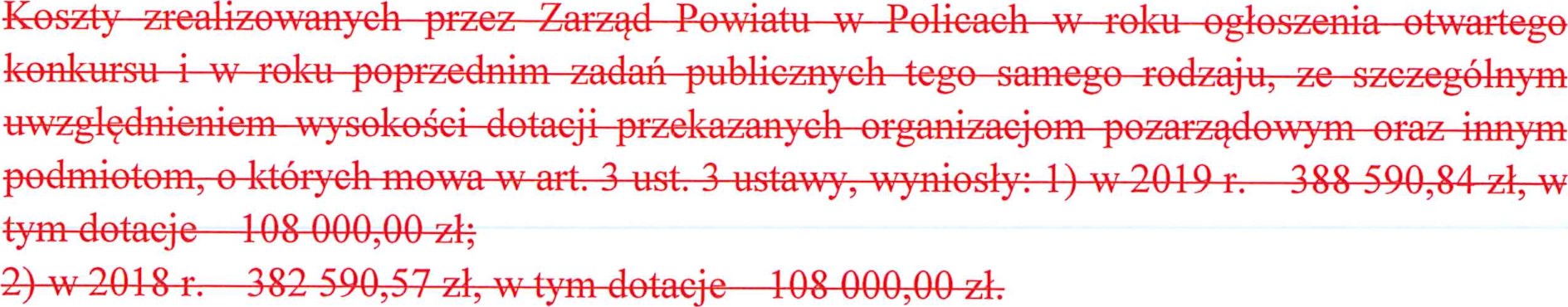 Dodatkowe informacje można uzyskać pod numerem telefonu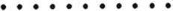 Starosta JarocińskiLidia Czechak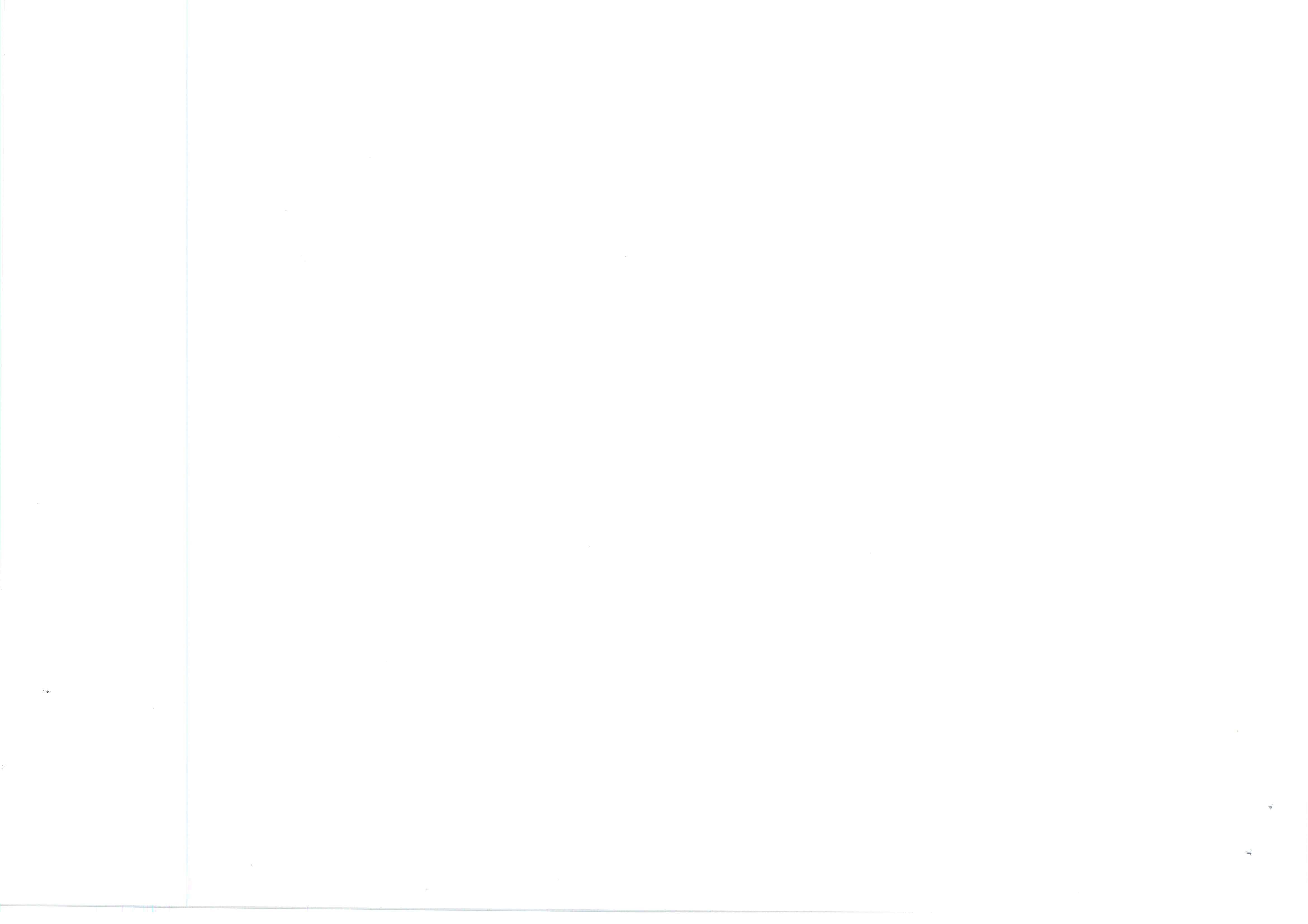 